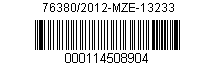 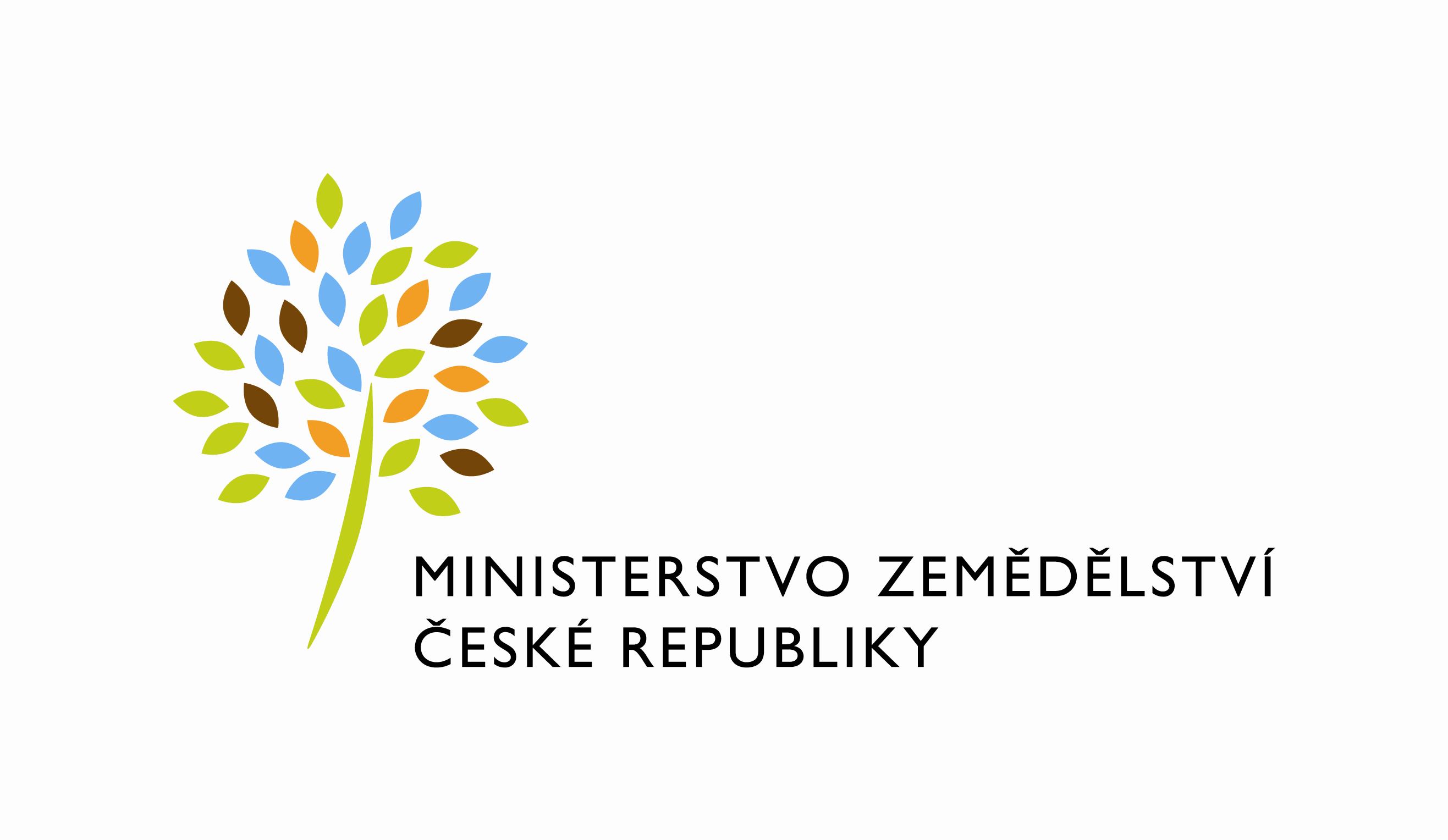 adresa: Těšnov 65/17, Nové Město, 117 05 Praha 1DATUM: Výsledky statistického zjišťování Mlék (MZe) 6 – 12 Měsíční výkaz o nákupu mléka, o výrobě a užití vybraných mlékárenských výrobků.Ředitel odboru:	Ing. Milan Schovánek Zpracoval:  		Dagmar RajhelováDatum zpracování: 23. 4. 2012Přílohy: 1. Komentář 2. Mléko březen 2012 3. Mléko - přehled roku 2012 4. Porovnání údajů za březen 2012, únor 2012 a březen 2011 5. Vývoz mléka do zahraničí - přehled roku 2012		 6. Grafy 	útvar: Číslo útvaru: SPISOVÁ ZN.:	NAŠE ČJ.:	VYŘIZUJE:	Dagmar RajhelováTelefon:	E-MAIL:	ID DS: 	yphaax8